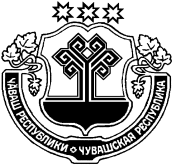 О Плане мероприятий на 2019 - 2021 годы по реализации Стратегии социально-экономического развития Цивильского района Чувашской Республики до 2035 года.1. Утвердить прилагаемый План мероприятий на 2019 - 2021 годы по реализации Стратегии социально-экономического развития Цивильского района Чувашской Республики до 2035 года, утвержденной решением Собрания депутатов Цивильского района Чувашской Республики от 27 июня 2019 г. N 39-03 (далее - План).2. Структурным подразделениям администрации Цивильского района Чувашской Республики, ответственным за реализацию Плана, обеспечить своевременное выполнение мероприятий, предусмотренных Планом.3. Рекомендовать руководителям предприятий и организаций Цивильского района Чувашской Республики и главам администраций городского и сельских поселений  Цивильского района Чувашской Республики  принять участие в реализации мероприятий, предусмотренных Планом.4. Структурным подразделениям администрации Цивильского района Чувашской Республики, ответственным за реализацию Плана, обеспечить, предприятиям и организациям Цивильского района Чувашской Республики рекомендовать представление в отдел экономики администрации Цивильского района Чувашской Республики информации о ходе исполнения Плана в срок не позднее 10 февраля года, следующего за отчетным.5. Отделу экономики администрации Цивильского района  Чувашской Республики размещать обобщенную информацию о ходе исполнения Плана на официальном сайте Цивильского района Чувашской Республики в информационно-телекоммуникационной сети «Интернет» не позднее 20 марта года, следующего за отчетным.6. Контроль за исполнением настоящего распоряжения возложить на отдел экономики администрации Цивильского района.Утвержден
распоряжением администрации Цивильского района
Чувашской Республики
от  09.09.2019 № 263-рПлан
мероприятий на 2019 - 2021 годы по реализации Стратегии социально-экономического развития Цивильского района Чувашской Республики до 2035 года, утвержденной решением Собрания депутатов Цивильского района Чувашской Республикиот 29 июня 2019 г. N 39-03Таблица 1Мероприятия по достижению поставленных целей и задач────────────────────────────── * Мероприятия, предусмотренные Планом, реализуются по согласованию с исполнителем.Таблица 2Ожидаемые результаты
реализации (2019 - 2021 годы) Стратегии социально-экономического развития Цивильского района Чувашской Республики до 2035 годаТаблица 3Перспективные инвестиционные проекты (зоны развития),направленные на реализацию Стратегии социально-экономического развития Цивильского района Чувашской Республики до 2035 года, на 2019 - 2021 годы──────────────────────────────* Мероприятия реализуются по согласованию с исполнителем.Ч+ВАШ РЕСПУБЛИКИЁ/РП, РАЙОН/ЧУВАШСКАЯ РЕСПУБЛИКА ЦИВИЛЬСКИЙ РАЙОН Ё/РП, РАЙОН  АДМИНИСТРАЦИ/ХУШУ2019 ç. сентябрĕн 09 – мĕшĕ 263-р №Ё\рп. хулиАДМИНИСТРАЦИЯЦИВИЛЬСКОГО РАЙОНАРАСПОРЯЖЕНИЕ09 сентября  2019 г.  № 263-рг. ЦивильскГлава администрацииЦивильского района И.В.НиколаевN ппМероприятия, обеспечивающие выполнение положений СтратегииМуниципальная программа Цивильского района  Чувашской Республики, направленная на достижение целей и задачСроки выполненияОтветственные исполнители12345"Интенсивное развитие базовых отраслей""Интенсивное развитие базовых отраслей""Интенсивное развитие базовых отраслей""Интенсивное развитие базовых отраслей""Интенсивное развитие базовых отраслей"Цель 1. Рост конкурентоспособности экономики, развитие отраслей экономики и создание высокотехнологичных производствЦель 1. Рост конкурентоспособности экономики, развитие отраслей экономики и создание высокотехнологичных производствЦель 1. Рост конкурентоспособности экономики, развитие отраслей экономики и создание высокотехнологичных производствЦель 1. Рост конкурентоспособности экономики, развитие отраслей экономики и создание высокотехнологичных производствЦель 1. Рост конкурентоспособности экономики, развитие отраслей экономики и создание высокотехнологичных производствЗадача 1.1. Обеспечение конкурентоспособности промышленного комплекса за счет создания новых высокотехнологичных производствЗадача 1.1. Обеспечение конкурентоспособности промышленного комплекса за счет создания новых высокотехнологичных производствЗадача 1.1. Обеспечение конкурентоспособности промышленного комплекса за счет создания новых высокотехнологичных производствЗадача 1.1. Обеспечение конкурентоспособности промышленного комплекса за счет создания новых высокотехнологичных производствЗадача 1.1. Обеспечение конкурентоспособности промышленного комплекса за счет создания новых высокотехнологичных производств1.1.1.Содействие развитию промышленного производства "Экономическое развитие Цивильского района Чувашской Республики"2019 - 2021 гг.Отдел экономики администрации Цивильского района Задача 1.2. Создание высокотехнологичного агропромышленного комплекса, обеспечивающего население качественной и экологически чистой продукциейЗадача 1.2. Создание высокотехнологичного агропромышленного комплекса, обеспечивающего население качественной и экологически чистой продукциейЗадача 1.2. Создание высокотехнологичного агропромышленного комплекса, обеспечивающего население качественной и экологически чистой продукциейЗадача 1.2. Создание высокотехнологичного агропромышленного комплекса, обеспечивающего население качественной и экологически чистой продукциейЗадача 1.2. Создание высокотехнологичного агропромышленного комплекса, обеспечивающего население качественной и экологически чистой продукцией1.2.1.Развитие овощеводства, хмелеводства на основе ресурсосберегающих земледельческих технологий и использования высокопродуктивного посевного материала"Развитие сельского хозяйства и регулирование рынка сельскохозяйственной продукции, сырья и продовольствия Цивильского района Чувашской Республики"2019 - 2021 гг.Отдел развития АПК и муниципальной собственности администрации Цивильского района 1.2.2.Реконструкция и модернизация действующих хранилищ зерна, картофеля, овощей на основе инновационных технологий и современного оборудования«Развитие сельского хозяйства и регулирование рынка сельскохозяйственной продукции, сырья и продовольствия Цивильского района Чувашской Республики»2019 – 2021 гг.Отдел развития АПК и муниципальной собственности администрации Цивильского района 1.2.3.Модернизация материально-технической и технологической базы агропромышленного комплекса«Развитие сельского хозяйства и регулирование рынка сельскохозяйственной продукции, сырья и продовольствия Цивильского района Чувашской Республики»2019 – 2021 гг.Отдел развития АПК и муниципальной собственности администрации Цивильского района 1.2.4.Увеличение площадей посевов под кормовыми культурами, улучшение их эксплуатации, обеспечение ферм необходимым объемом и дополнительным запасом качественных кормов на зимовку«Развитие сельского хозяйства и регулирование рынка сельскохозяйственной продукции, сырья и продовольствия Цивильского района Чувашской Республики»2019 – 2021 гг.Отдел развития АПК и муниципальной собственности администрации Цивильского района 1.2.5.Наращивание объемов производства мяса, молока, за счет улучшения генетического потенциала животных, сохранения государственной поддержки племенных организаций, создания благоприятных условий для привлечения инвестиций в указанную сферу деятельности, внедрения энергосберегающих технологий«Развитие сельского хозяйства и регулирование рынка сельскохозяйственной продукции, сырья и продовольствия Цивильского района Чувашской Республики»2019 – 2021 гг.Отдел развития АПК и муниципальной собственности администрации Цивильского района 1.2.6.Повышение производительности труда в агропромышленном комплексе за счет увеличения объема вносимых удобрений, выполнения работ по защите растений от вредителей и болезней, перехода на посев перспективных высокоурожайных сортов сельскохозяйственных культур«Развитие сельского хозяйства и регулирование рынка сельскохозяйственной продукции, сырья и продовольствия Цивильского района Чувашской Республики»2019– 2021 гг.Отдел развития АПК и муниципальной собственности администрации Цивильского района 1.2.7.Строительство новых животноводческих комплексов;«Развитие сельского хозяйства и регулирование рынка сельскохозяйственной продукции, сырья и продовольствия Цивильского района Чувашской Республики»2019 – 2021 гг.Отдел развития АПК и муниципальной собственности Администрации Цивильского района 1.2.8.Укрепление племенной базы, повышение на этой основе генетического потенциала всех видов сельскохозяйственных животных, расширение возможностей продажи племенного молодняка на территории Чувашской Республики и за ее пределами «Развитие сельского хозяйства и регулирование рынка сельскохозяйственной продукции, сырья и продовольствия Цивильского района Чувашской Республики»2019 – 2021 гг.Отдел развития АПК и муниципальной собственности администрации Цивильского района 1.2.9.Увеличение поголовья и продуктивности скота за счет роста поголовья коров в  крестьянских (фермерских) хозяйств, претендующих на получение государственной поддержки в виде гранта в рамках реализации целевых программ «Поддержка начинающих фермеров» и «Развитие семейных животноводческих ферм на базе крестьянских (фермерских) хозяйств»«Развитие сельского хозяйства и регулирование рынка сельскохозяйственной продукции, сырья и продовольствия Цивильского района Чувашской Республики»2019 – 2021 гг.Отдел развития АПК и муниципальной собственности администрации Цивильского района 1.2.10.Задействование заброшенных объектов, проведение необходимой технической и технологической модернизации ферм«Развитие сельского хозяйства и регулирование рынка сельскохозяйственной продукции, сырья и продовольствия Цивильского района Чувашской Республики»2019 – 2021 гг.Отдел развития АПК и муниципальной собственности администрации Цивильского района 1.2.11.Развитие кооперации в сфере производства и реализации сельскохозяйственной продукции, сырья и продовольствиями«Развитие сельского хозяйства и регулирование рынка сельскохозяйственной продукции, сырья и продовольствия Цивильского района Чувашской Республики»2019 – 2021 гг.Отдел развития АПК и муниципальной собственности администрации Цивильского района 1.2.12.Обеспечение стабилизации численности сельского населения за счет создания новых рабочих мест, комфортных условий для проживания путем решения задач комплексного обустройства объектами социальной и инженерной инфраструктуры сельских поселений и удовлетворения потребностей сельского населения в благоустроенном жилье, в том числе молодых семей и молодых специалистов, задействованных в реализации инвестиционных проектов в агропромышленном комплексе«Развитие сельского хозяйства и регулирование рынка сельскохозяйственной продукции, сырья и продовольствия Цивильского района Чувашской Республики»2019 – 2021 гг.Отдел развития АПК и муниципальной собственности администрации Цивильского района, отдел строительства и ЖКХ администрации Цивильского района 1.2.13.Совершенствование системы подготовки и дополнительного профессионального образования кадров для сельского хозяйства и их закрепление на селе "Развитие сельского хозяйства и регулирование рынка сельскохозяйственной продукции, сырья и продовольствия Цивильского района Чувашской Республики"«Развитие образования» 2019 - 2021 гг.Отдел развития АПК и муниципальной собственности администрации Цивильского района, отдел образования и социального развития администрации Цивильского района 1.2.14.Развитие сельского туризма«Развитие сельского хозяйства и регулирование рынка сельскохозяйственной продукции, сырья и продовольствия Цивильского района Чувашской Республики»«Развитие культуры и туризма»2019 – 2021 гг.Отдел развития АПК и муниципальной собственности администрации Цивильского района, отдел образования и социального развития администрации Цивильского района Задача 1.3. Развитие транспортной инфраструктурыЗадача 1.3. Развитие транспортной инфраструктурыЗадача 1.3. Развитие транспортной инфраструктурыЗадача 1.3. Развитие транспортной инфраструктурыЗадача 1.3. Развитие транспортной инфраструктуры1.3.1.Обеспечение доступности, безопасности и качества транспортных услуг для всех слоев населения в соответствии с социальными стандартами, гарантирующими возможность передвижения на всей территории района"Развитие транспортной системы Цивильского района  Чувашской Республики"2019 - 2021 гг.Отдел строительства и ЖКХ администрации Цивильского района 1.3.2.Создание доступной транспортной среды для инвалидов и других маломобильных групп населения"Развитие транспортной системы Цивильского района  Чувашской Республики"2019 - 2021 гг.Отдел строительства и ЖКХ администрации Цивильского района 1.3.3.Применение экологичных и экономически выгодных технологий, использование новых источников энергии"Развитие транспортной системы Цивильского района  Чувашской Республики"2019 - 2021 гг.Отдел строительства а и ЖКХ администрации Цивильского района 1.3.4.Строительство и реконструкция автомобильных дорог общего пользования регионального, межмуниципального и местного значения, в том числе в сельских населенных пунктах, с переходным типом покрытий;"Развитие транспортной системы Цивильского района  Чувашской Республики"2019 - 2021 гг.Отдел строительства и ЖКХ администрации Цивильского района, администрации сельских и городского поселений Цивильского района*1.3.5.Устройство транспортных развязок на разных уровнях автомобильных дорог общего пользования, расположенных на территории Цивильского района Чувашской Республики, обеспечивающих безопасное движение автомобильного транспорта, и реконструкция участков автомобильных дорог, обслуживающих движение автомобильного транспорта в режиме перегрузки"Развитие транспортной системы Цивильского района  Чувашской Республики"2019 - 2021 гг.Отдел строительства и ЖКХ администрации Цивильского района, администрации сельских и городского поселений Цивильского района*1.3.6.Обеспечение постоянной круглогодичной связи всех сельских населенных пунктов, имеющих перспективы развития, по дорогам с твердым покрытием с сетью автомобильных дорог общего пользования;"Развитие транспортной системы Цивильского района  Чувашской Республики"2019 - 2021 гг.Отдел строительства и ЖКХ администрации Цивильского района, администрации сельских и городского поселений Цивильского района*1.3.7.Разработка механизма стимулирования подрядных организаций к внедрению инновационных материалов и технологий при строительстве и реконструкции автомобильных дорог"Развитие транспортной системы Цивильского района  Чувашской Республики"2019 - 2021 гг.Отдел строительства  и ЖКХ администрации Цивильского района 1.3.8.Планирование и развитие транспортной инфраструктуры для обеспечения пассажирских перевозок в районе по приоритетным маршрутам;"Развитие транспортной системы Цивильского района  Чувашской Республики"2019 - 2021 гг.Отдел строительства  и ЖКХ администрации Цивильского района Задача 1.4. Развитие информатизации и связиЗадача 1.4. Развитие информатизации и связиЗадача 1.4. Развитие информатизации и связиЗадача 1.4. Развитие информатизации и связиЗадача 1.4. Развитие информатизации и связи1.4.1.Переход на обновленный формат взаимодействия СМЭВ версии 3.0 в рамках предоставления государственных и муниципальных услуг в электронной форме"Цифровое общество Цивильского района Чувашской Республики"2019 - 2021 гг.Отдел информационного обеспечения администрации Цивильского района 1.4.2.Обеспечение устойчивости и безопасности функционирования информационных систем и технологий"Цифровое общество Цивильского района Чувашской Республики"2019 - 2021 гг.Отдел информационного обеспечения администрации Цивильского района 1.4.3.Применение в органах местного самоуправления Цивильского района  Чувашской Республики новых технологий, обеспечивающих повышение качества муниципального управления"Цифровое общество Цивильского района Чувашской Республики"2019 - 2021 гг.Отдел информационного обеспечения администрации Цивильского района Цель 2. Совершенствование институциональной среды, обеспечивающей благоприятные условия для привлечения инвестиций, развития бизнеса и предпринимательских инициатив, повышение эффективности муниципального управления на всех уровняхЦель 2. Совершенствование институциональной среды, обеспечивающей благоприятные условия для привлечения инвестиций, развития бизнеса и предпринимательских инициатив, повышение эффективности муниципального управления на всех уровняхЦель 2. Совершенствование институциональной среды, обеспечивающей благоприятные условия для привлечения инвестиций, развития бизнеса и предпринимательских инициатив, повышение эффективности муниципального управления на всех уровняхЦель 2. Совершенствование институциональной среды, обеспечивающей благоприятные условия для привлечения инвестиций, развития бизнеса и предпринимательских инициатив, повышение эффективности муниципального управления на всех уровняхЦель 2. Совершенствование институциональной среды, обеспечивающей благоприятные условия для привлечения инвестиций, развития бизнеса и предпринимательских инициатив, повышение эффективности муниципального управления на всех уровняхЗадача 2.1. Формирование привлекательного инвестиционного климата для привлечения инвестиций Задача 2.1. Формирование привлекательного инвестиционного климата для привлечения инвестиций Задача 2.1. Формирование привлекательного инвестиционного климата для привлечения инвестиций Задача 2.1. Формирование привлекательного инвестиционного климата для привлечения инвестиций Задача 2.1. Формирование привлекательного инвестиционного климата для привлечения инвестиций 2.1.1.Создание режима максимального благоприятствования для развития малого предпринимательства со стороны органов местного самоуправления"Экономическое развитие Цивильского района Чувашской Республики"2019 - 2021 гг.Отдел экономики администрации Цивильского района Задача 2.2. Обеспечение благоприятного предпринимательского климатаЗадача 2.2. Обеспечение благоприятного предпринимательского климатаЗадача 2.2. Обеспечение благоприятного предпринимательского климатаЗадача 2.2. Обеспечение благоприятного предпринимательского климатаЗадача 2.2. Обеспечение благоприятного предпринимательского климата2.2.1.Расширение доступа малых и средних предприятий к закупкам товаров, работ, услуг для обеспечения  муниципальных нужд Цивильского района Чувашской Республики "Экономическое развитие Цивильского района Чувашской Республики"2019 - 2021 гг.Отдел экономики администрации Цивильского района 2.2.2.Повышение качества оценки регулирующего воздействия   проектов нормативных правовых актов Цивильского района Чувашской Республики, затрагивающих вопросы осуществления предпринимательской и инвестиционной деятельности, устанавливающих новые или изменяющих ранее предусмотренные нормативными правовыми актами Цивильского района Чувашской Республики обязанности для субъектов предпринимательской и инвестиционной деятельности, а также устанавливающих, изменяющих или отменяющих ранее установленную ответственность за нарушение нормативных правовых актов Цивильского района Чувашской Республики, затрагивающих вопросы осуществления предпринимательской и инвестиционной деятельности, и экспертизы нормативных правовых актов Цивильского района Чувашской Республики, затрагивающих вопросы осуществления предпринимательской и инвестиционной деятельности;"Экономическое развитие Цивильского района Чувашской Республики"по мере необходимостиОтдел экономики администрации Цивильского района и иные структурные подразделения администрации Цивильского района 2.2.3.Содействие в формировании положительного имиджа ремесленничества и народных художественных промыслов района."Экономическое развитие Цивильского района Чувашской Республики"2019 - 2021 гг.Отдел экономики администрации Цивильского района Чувашской Республики и иные структурные подразделения администрации Цивильского района Задача 2.3. Повышение эффективности управления муниципальным имуществом Цивильского района Задача 2.3. Повышение эффективности управления муниципальным имуществом Цивильского района Задача 2.3. Повышение эффективности управления муниципальным имуществом Цивильского района Задача 2.3. Повышение эффективности управления муниципальным имуществом Цивильского района Задача 2.3. Повышение эффективности управления муниципальным имуществом Цивильского района 2.3.1.Повышение эффективности использования муниципального имущества муниципальных образований Цивильского района Чувашской Республики, закрепленного за муниципальными учреждениями Цивильского района Чувашской Республики, муниципальным предприятием Цивильского городского поселения Цивильского района Чувашской Республики, а также имущества, составляющего казну муниципальных образований Цивильского района Чувашской Республики"Развитие земельных и имущественных отношений"2019 - 2021 гг.Сектор имущественных и земельных отношений администрации Цивильского района 2.3.2.Выявление неиспользуемого, неэффективно используемого муниципального имущества на территории Цивильского района Чувашской Республики, в том числе с включением сведений о таком имуществе в Единый информационный ресурс об отдельных объектах недвижимого имущества, расположенных на территории Чувашской Республики. Информирование потенциальных инвесторов о наличии свободных объектов недвижимого имущества, в том числе земельных участков посредством размещения в открытом доступе на официальных сайтах органов исполнительной власти Чувашской Республики в сети «Интернет», вовлечение в хозяйственный оборот неиспользуемого имущества и земельных участков путем их реализации на торгах и сдачи в аренду, пополнение бюджета Цивильского района Чувашской Республики"Развитие земельных и имущественных отношений"2019 - 2021 гг.Сектор имущественных и земельных отношений администрации Цивильского района 2.3.3.Повышение эффективности использования земель сельскохозяйственного назначения, завершение работ по формированию земельных участков за счет муниципальных земельных долей, обеспечение вовлечения в оборот сельскохозяйственных земель путем передачи в течение трех лет муниципальных земельных долей и земельных участков эффективным сельхозтоваропроизводителям; оживление оборота сельскохозяйственных земель путем передачи муниципальных земельных долей и земельных участков эффективным сельхозтоваропроизводителям"Развитие земельных и имущественных отношений"до  2020 г.Сектор имущественных и земельных отношений администрации Цивильского района 2.3.4.Обеспечение учета муниципального имущества муниципальных образований Цивильского района Чувашской Республики, в т.ч. в единой системе учета государственного имущества Чувашской Республики и муниципального имущества"Развитие земельных и имущественных отношений"2019 - 2020 гг.Сектор имущественных и земельных отношений администрации Цивильского района 2.3.5.Обеспечение проведения до 2020 года кадастровых работ по уточнению местоположения границ земельных участков и расположенных на них объектов капитального строительства, находящихся в муниципальной собственности, не имеющих сведений о координатах поворотных точек, а также внесение полученных сведений в Единый государственный реестр недвижимости"Развитие земельных и имущественных отношений"2019 - 2020 гг.Сектор имущественных и земельных отношений администрации Цивильского района 2.3.6.Проведение в установленном законодательством порядке мероприятий муниципального земельного контроля (плановые, внеплановые проверки использования земельных участков на территории Цивильского района), своевременное направление сведений и материалов проверки по выявленным нарушениям в органы государственного земельного надзора."Развитие земельных и имущественных отношений"ежегодноСектор имущественных и земельных отношений администрации Цивильского района Задача 2.4. Повышение устойчивости бюджетной системы и эффективности муниципального управленияЗадача 2.4. Повышение устойчивости бюджетной системы и эффективности муниципального управленияЗадача 2.4. Повышение устойчивости бюджетной системы и эффективности муниципального управленияЗадача 2.4. Повышение устойчивости бюджетной системы и эффективности муниципального управленияЗадача 2.4. Повышение устойчивости бюджетной системы и эффективности муниципального управления2.4.1.Обеспечение сбалансированности и устойчивости бюджетной системы Цивильского района Чувашской Республики, эффективности бюджетных расходов за счет усиления контроля за достижением конечных и непосредственных результатов мероприятий муниципальных программ Цивильского района Чувашской Республики и приоритетных проектов"Управление общественными финансами и государственным долгом Цивильского района  Чувашской Республики"2019 - 2021 гг.Финансовый отдел администрации Цивильского района, структурные подразделения администрации Цивильского района, ответственные за реализацию муниципальных программ 2.4.2.Повышение бюджетного потенциала Цивильского района Чувашской Республики как за счет роста собственной доходной базы бюджета Цивильского района Чувашской Республики и местных бюджетов, так и за счет эффективного осуществления бюджетных расходов"Управление общественными финансами и государственным долгом Цивильского района  Чувашской Республики"2019 - 2021 гг.Финансовый отдел администрации Цивильского района 2.4.3.Совершенствование и оказание финансовой поддержки в рамках межбюджетных отношений местным бюджетам, направленной на выравнивание и повышение их бюджетной обеспеченности"Управление общественными финансами и государственным долгом Цивильского района  Чувашской Республики"2019 - 2021 гг.Финансовый отдел администрации Цивильского района 2.4.4.Обеспечение отношения муниципального долга Цивильского района Чувашской Республики к доходам бюджета Цивильского района Чувашской Республики (без учета безвозмездных поступлений и (или) поступлений налоговых доходов по дополнительным нормативам отчислений)  на уровне не более 50 процентов"Управление общественными финансами и государственным долгом Цивильского района  Чувашской Республики"2019 - 2021 гг.Финансовый отдел администрации Цивильского района 2.4.5.Сохранение отношения дефицита бюджета Цивильского района  Чувашской Республики к доходам бюджета Цивильского района Чувашской Республики (без учета безвозмездных поступлений и (или) поступлений налоговых доходов по дополнительным нормативам отчислений)на уровне не более 5 процентов"Управление общественными финансами и государственным долгом Цивильского района  Чувашской Республики"2019 - 2021 гг.Финансовый отдел администрации Цивильского района Задача 2.5. Развитие конкуренции на товарных рынках Цивильского района Чувашской РеспубликиЗадача 2.5. Развитие конкуренции на товарных рынках Цивильского района Чувашской РеспубликиЗадача 2.5. Развитие конкуренции на товарных рынках Цивильского района Чувашской РеспубликиЗадача 2.5. Развитие конкуренции на товарных рынках Цивильского района Чувашской РеспубликиЗадача 2.5. Развитие конкуренции на товарных рынках Цивильского района Чувашской Республики2.5.1.Повышение уровня информационной открытости деятельности органов местного самоуправления  района"Экономическое развитие Цивильского района Чувашской Республики"2019 - 2021 гг.Отдел экономики администрации Цивильского района и иные структурные подразделения администрации Цивильского района 2.5.2.Снижение нарушений антимонопольного законодательства органами местного самоуправления"Экономическое развитие Цивильского района Чувашской Республики"2019 - 2021 гг.Отдел экономики администрации Цивильского района и иные структурные подразделения администрации Цивильского района Цель 3. Рациональное природопользование и обеспечение экологической безопасности в Цивильском районе Чувашской РеспубликиЦель 3. Рациональное природопользование и обеспечение экологической безопасности в Цивильском районе Чувашской РеспубликиЦель 3. Рациональное природопользование и обеспечение экологической безопасности в Цивильском районе Чувашской РеспубликиЦель 3. Рациональное природопользование и обеспечение экологической безопасности в Цивильском районе Чувашской РеспубликиЦель 3. Рациональное природопользование и обеспечение экологической безопасности в Цивильском районе Чувашской РеспубликиЗадача 3.1. Рациональное освоение природно-ресурсного потенциала Цивильского района Задача 3.1. Рациональное освоение природно-ресурсного потенциала Цивильского района Задача 3.1. Рациональное освоение природно-ресурсного потенциала Цивильского района Задача 3.1. Рациональное освоение природно-ресурсного потенциала Цивильского района Задача 3.1. Рациональное освоение природно-ресурсного потенциала Цивильского района 3.1.1.Восстановление работы насосной станции и всего объекта инженерной защиты и передача имущества в федеральную собственностьП"Развитие потенциала природно-сырьевых ресурсов и обеспечение экологической безопасности"2020 гг.Сектор имущественных и земельных отношений администрации Цивильского района 3.1.2.Проведение капитального ремонта и обеспечение безопасности гидротехнических сооружений"Развитие потенциала природно-сырьевых ресурсов и обеспечение экологической безопасности"2019-2020 гг.Отдел строительства и ЖКХ  администрации Цивильского района 3.1.3.Содействие сохранению и развитию лесного фонда, сохранение и развитие лесных питомников для выращивания посадочного материала основных лесообразующих пород"Развитие потенциала природно-сырьевых ресурсов и обеспечение экологической безопасности"2019-2020 гг.Сектор имущественных и земельных отношений администрации Цивильского района Задача 3.2. Охрана окружающей средыЗадача 3.2. Охрана окружающей средыЗадача 3.2. Охрана окружающей средыЗадача 3.2. Охрана окружающей средыЗадача 3.2. Охрана окружающей среды3.2.1.Формирование эффективной системы управления в области охраны окружающей среды и обеспечения экологической безопасности"Развитие потенциала природно-сырьевых ресурсов и обеспечение экологической безопасности"2019 - 2021 гг.Отдел строительства и ЖКХ  администрации Цивильского района 3.2.2.Создание системы замкнутого цикла обращения с твердыми коммунальными отходами, предусматривающей ежегодное снижение объемов захоронения и увеличение объемов их переработки"Развитие потенциала природно-сырьевых ресурсов и обеспечение экологической безопасности"2019 - 2021 гг.Отдел строительства и ЖКХ  администрации Цивильского района 3.2.3.Создание комфортной среды обитания за счет управления качеством окружающей среды формирование экологической культуры, развитие экологического образования и воспитания"Развитие потенциала природно-сырьевых ресурсов и обеспечение экологической безопасности"2019 - 2021 гг.Отдел строительства и ЖКХ  администрации Цивильского района 3.2.4.Повышение качества питьевой воды для населения, в том числе для жителей населенных пунктов, не оборудованных современными системами централизованного водоснабжения"Развитие потенциала природно-сырьевых ресурсов и обеспечение экологической безопасности"2019-2021 гг.Отдел строительства и ЖКХ  администрации Цивильского района Цель 4. Развитие человеческого капитала и социальной сферы в Цивильском районе Чувашской Республики.Повышение уровня и качества жизни населенияЦель 4. Развитие человеческого капитала и социальной сферы в Цивильском районе Чувашской Республики.Повышение уровня и качества жизни населенияЦель 4. Развитие человеческого капитала и социальной сферы в Цивильском районе Чувашской Республики.Повышение уровня и качества жизни населенияЦель 4. Развитие человеческого капитала и социальной сферы в Цивильском районе Чувашской Республики.Повышение уровня и качества жизни населенияЦель 4. Развитие человеческого капитала и социальной сферы в Цивильском районе Чувашской Республики.Повышение уровня и качества жизни населенияЗадача 4.1. Демографическое развитие, улучшение здоровья населения и поддержание его долголетней активной жизниЗадача 4.1. Демографическое развитие, улучшение здоровья населения и поддержание его долголетней активной жизниЗадача 4.1. Демографическое развитие, улучшение здоровья населения и поддержание его долголетней активной жизниЗадача 4.1. Демографическое развитие, улучшение здоровья населения и поддержание его долголетней активной жизниЗадача 4.1. Демографическое развитие, улучшение здоровья населения и поддержание его долголетней активной жизни4.1.1.Повышение уровня рождаемости путем предоставления мер поддержки семьям с детьми, в том числе многодетным семьям, включая меры повышения качества медицинского обслуживания матерей и детей (дородовая диагностика, скрининг новорожденных, санаторно-курортное лечение детей и матерей, развитие вспомогательных репродуктивных технологий)2019 - 2021 гг.Отдел образования и социального развития администрации Цивильского района, БУ «Цивильская  центральная районная больница » Министерства здравоохранения Чувашской Республики*4.1.2.Поддержка молодых и многодетных семей, создание дополнительных стимулов для рождения второго и третьего ребенка2019 - 2021 гг.Отдел образования и социального развития администрации Цивильского района, БУ «Цивильская  центральная районная больница » Министерства здравоохранения Чувашской Республики*4.1.3.Обеспечение доступной и качественной первичной медико-санитарной помощью (в том числе в населенных пунктах, расположенных в отдаленных местностях)2019 - 2021 гг.Отдел образования и  социального развития администрации Цивильского района, БУ «Цивильская  центральная районная больница » Министерства здравоохранения Чувашской Республики*Задача 4.2. Совершенствование сферы потребления и повышение качества жизни населенияЗадача 4.2. Совершенствование сферы потребления и повышение качества жизни населенияЗадача 4.2. Совершенствование сферы потребления и повышение качества жизни населенияЗадача 4.2. Совершенствование сферы потребления и повышение качества жизни населенияЗадача 4.2. Совершенствование сферы потребления и повышение качества жизни населения4.2.1.Реализация инвестиционных проектов, способствующих расширению действующих производств, внедрению новых производственных технологий, созданию высокопроизводительных рабочих мест "Экономическое развитие  Цивильского района Чувашской Республики"2019 - 2021 гг.администрация Цивильского района Чувашской Республики совместно с администрациями городского и сельских поселений*4.2.2.Расширение сети объектов потребительского рынка с экологически чистой и безопасной продукцией"Экономическое развитие  Цивильского района Чувашской Республики"2019 - 2021 гг.администрация Цивильского района  Чувашской Республики совместно с администрациями городского и сельских поселений*4.2.3.Организация проведения мониторинга розничных цен и представленности социально значимых продовольственных товаров"Экономическое развитие  Цивильского района Чувашской Республики"2019 - 2021 гг.Отдел экономики администрации Цивильского района Задача 4.3. Создание конкурентоспособного образования, кадровое обеспечение реального сектора экономики и приоритетные направления работы с молодежьюЗадача 4.3. Создание конкурентоспособного образования, кадровое обеспечение реального сектора экономики и приоритетные направления работы с молодежьюЗадача 4.3. Создание конкурентоспособного образования, кадровое обеспечение реального сектора экономики и приоритетные направления работы с молодежьюЗадача 4.3. Создание конкурентоспособного образования, кадровое обеспечение реального сектора экономики и приоритетные направления работы с молодежьюЗадача 4.3. Создание конкурентоспособного образования, кадровое обеспечение реального сектора экономики и приоритетные направления работы с молодежью4.3.1.Создание условий для раннего развития детей в возрасте до трех лет, реализация программы психолого-педагогической, методической и консультативной помощи родителям детей, получающих дошкольное образование в семье"Развитие образования"2019 - 2021 гг.Отдел образования и социального развития администрации Цивильского района 4.3.2.Строительство детского сада  на 240 мест в г. Цивильск"Развитие образования"2019 гг.Отдел образования и социального развития, отдел строительства и ЖКХ администрации Цивильского района, администрация Цивильского городского поселения Цивильского района Чувашской Республики*4.3.3.Строительство детского сада на 110 мест в г. Цивильск"Развитие образования"2020 -2021 гг.Отдел образования и социального развития, отдел строительства и ЖКХ Администрации Цивильского района, администрация Цивильского городского поселения Цивильского района Чувашской Республики*4.3.4.Создание условий для развития наставничества, поддержки общественных инициатив и проектов, в том числе в сфере добровольчества (волонтерства)"Развитие образования"2019 - 2021 гг.Отдел образования и социального развития администрации Цивильского района 4.3.5.Строительство школы на 350 мест в с. Чурачики"Развитие образования"2020-2021 гг.Отдел образования и социального развития, отдел строительства и ЖКХ администрации Цивильского района, администрация Чурачикского сельского поселения Цивильского района Чувашской Республики*Задача 4.4. Развитие рынка труда, обеспечение занятости населенияЗадача 4.4. Развитие рынка труда, обеспечение занятости населенияЗадача 4.4. Развитие рынка труда, обеспечение занятости населенияЗадача 4.4. Развитие рынка труда, обеспечение занятости населенияЗадача 4.4. Развитие рынка труда, обеспечение занятости населения4.4.1.Формирование конкурентной среды для создания, удержания и привлечения качественного кадрового потенциала в район в результате создания благоприятной инвестиционной, инновационной, социальной, образовательной среды"Содействие занятости населения"2019 - 2021 гг.Отдел образования и социального развития администрации Цивильского района,  КУ «Центр занятости населения Цивильского района»*4.4.2.Проведение последовательных мер по легализации «серого» рынка труда, которые приведут к постепенному сокращению оттока рабочей силы из района"Содействие занятости населения"2019 - 2021 гг.Отдел образовании и социального развития администрации Цивильского района,отдел экономики администрации Цивильского района 4.4.3.Создание условий для интеграции в трудовую деятельность лиц с ограниченными физическими возможностями и содействие трудоустройству незанятых инвалидов"Содействие занятости населения"2019 - 2021 гг.Отдел образования и  социального развития администрации Цивильского района, КУ «Центр занятости населения Цивильского района»*4.4.4. Совершенствование системы информирования населения о состоянии рынка труда и возможностях трудоустройства в различных отраслях экономики"Содействие занятости населения"2019 - 2021 гг.Отдел образования и социального развития администрации Цивильского района,  КУ «Центр занятости населения Цивильского района»*4.4.5.Внедрение эффективных механизмов перепрофилирования безработных граждан"Содействие занятости населения"2019 - 2021 гг.Отдел образования и социального развития администрации Цивильского района, КУ «Центр занятости населения Цивильского района»*Задача 4.5. Развитие социальной защиты населенияЗадача 4.5. Развитие социальной защиты населенияЗадача 4.5. Развитие социальной защиты населенияЗадача 4.5. Развитие социальной защиты населенияЗадача 4.5. Развитие социальной защиты населения4.5.1.Своевременное и качественное выполнение полномочий по социальной поддержке нуждающихся граждан пожилого возраста, инвалидов, семей с детьми, граждан, попавших в трудную жизненную ситуацию"Социальная поддержка граждан"2019 - 2021 гг.Отдел образования и  социального развития администрации Цивильского района 4.5.2.Повышение эффективности социальной помощи, оказываемой нуждающимся гражданам, за счет усиления адресного подхода и внедрения новых технологий"Социальная поддержка граждан"2019 - 2021 гг.Отдел образования и социального развития администрации Цивильского района 4.5.3.Создание благоприятных условий для функционирования института семьи"Социальная поддержка граждан"2019 - 2021 гг.Отдел образования и социального развития администрации Цивильского района 4.5.4.Обеспечение равного доступа инвалидов к объектам и услугам в приоритетных сферах жизнедеятельности инвалидов и других маломобильных групп населения"Социальная поддержка граждан"2019 - 2021 гг.Отдел образования и социального развития администрации Цивильского района, отдел строительства и ЖКХ администрации Цивильского района 4.5.5.Повышение оперативности предоставления социальной помощи лицам, находящимся в трудной жизненной ситуации;"Социальная поддержка граждан"2019 - 2021 гг.Отдел образования и социального развития администрации Цивильского района 4.5.6.Развитие независимой оценки качества оказания социальных услуг."Социальная поддержка граждан"2019 - 2021 гг.Отдел образования и  социального развития администрации Цивильского района Задача 4.6. Развитие рынка услуг в социальной сфереЗадача 4.6. Развитие рынка услуг в социальной сфереЗадача 4.6. Развитие рынка услуг в социальной сфереЗадача 4.6. Развитие рынка услуг в социальной сфереЗадача 4.6. Развитие рынка услуг в социальной сфере4.6.1.Снижение барьеров для доступа негосударственных организаций, осуществляющих деятельность в социальной сфере, к бюджетным средствам, выделяемым на предоставление социальных услуг населению, в разрезе различных отраслей"Социальная поддержка граждан"2019 - 2021 гг.Отдел образования и  социального развития администрации Цивильского района Задача 4.7. Развитие культуры, туризма, укрепление единства российской нации и этнокультурное развитие народов Чувашской РеспубликиЗадача 4.7. Развитие культуры, туризма, укрепление единства российской нации и этнокультурное развитие народов Чувашской РеспубликиЗадача 4.7. Развитие культуры, туризма, укрепление единства российской нации и этнокультурное развитие народов Чувашской РеспубликиЗадача 4.7. Развитие культуры, туризма, укрепление единства российской нации и этнокультурное развитие народов Чувашской РеспубликиЗадача 4.7. Развитие культуры, туризма, укрепление единства российской нации и этнокультурное развитие народов Чувашской Республики4.7.1.Внедрение мониторинга состояния объектов культурного наследия в г. Цивильске организация их содержания и ремонта"Развитие культуры и туризма"2019 - 2021 гг.Отдел образования и социального развития администрации Цивильского района 4.7.2.Обеспечение участия одаренных детей в выставках, конкурсах и фестивалях различного уровня за счет средств местного бюджета"Развитие культуры и туризма"2019 - 2021 гг.Отдел образования и социального развития администрации Цивильского района 4.7.3.Осуществление капитальных и текущих ремонтов в муниципальных учреждениях культуры"Развитие культуры и туризма"2019 - 2021 гг.Отдел социального развития администрации Цивильского района 4.7.4.Увеличение числа клубных формирований по интересам в культурно-досуговых учреждениях, создание новых творческих коллективов"Развитие культуры и туризма"2019 - 2021 гг.Отдел образования и социального развития администрации Цивильского района 4.7.5.Расширение контактов с творческими союзами, молодежными организациями, общественными, национальными концессиями и другими объединениями"Развитие культуры и туризма"2019 - 2021 гг.Отдел образования и социального развития администрации Цивильского района 4.7.6.Создание благоприятной среды для развития и реализации потенциала мастеров и ремесленников Цивильского района Чувашской Республики - организации и ведения ими собственного бизнеса, организации сбыта и продвижения продукции народных художественных промыслов и ремесел, сувенирной продукции"Развитие культуры и туризма"2019 - 2021 гг.Отдел образования и социального развития администрации Цивильского района, отдел экономики администрации Цивильского района 4.7.7.Строительство (реконструкция), капитальный и текущий ремонт зданий учреждений культуры, реставрация объектов культурного наследия"Развитие культуры и туризма"2019-2021Отдел образования и социального развития администрации Цивильского района, администрации Цивильского городского и сельских поселений Цивильского района Чувашской Республики*4.7.8.Создание базы данных туристских маршрутов по Цивильскому району  Чувашской Республики с ежегодным обновлением, ведением реестра туристских маршрутов по Цивильскому  району Чувашской Республики"Развитие культуры и туризма"2019 - 2021 гг.Отдел образования и социального развития администрации Цивильского района Задача 4.8. Развитие физической культуры и спортаЗадача 4.8. Развитие физической культуры и спортаЗадача 4.8. Развитие физической культуры и спортаЗадача 4.8. Развитие физической культуры и спортаЗадача 4.8. Развитие физической культуры и спорта4.8.1.Повышение интереса населения Цивильского района  Чувашской Республики к систематическим занятиям физической культурой и спортом, в том числе с привлечением средств массовой информации"Развитие физической культуры и спорта"2019 - 2021 гг.Отдел образования и социального развития администрации Цивильского района 4.8.2.Развитие физической культуры и спорта для лиц с ограниченными возможностями здоровья"Развитие физической культуры и спорта"2019 - 2021 гг.Отдел образования и социального развития администрации Цивильского района 4.8.3.Совершенствование системы подготовки спортивного резерва"Развитие физической культуры и спорта"2019 - 2021 гг.Отдел образования и социального развития администрации Цивильского района 4.8.4.Развитие спорта высших достижений"Развитие физической культуры и спорта"2019 - 2021 гг.Отдел образования и социального развития администрации Цивильского района Задача 4.9. Развитие строительного комплекса, обеспечение доступным и комфортным жильем, предоставление качественных коммунальных услугЗадача 4.9. Развитие строительного комплекса, обеспечение доступным и комфортным жильем, предоставление качественных коммунальных услугЗадача 4.9. Развитие строительного комплекса, обеспечение доступным и комфортным жильем, предоставление качественных коммунальных услугЗадача 4.9. Развитие строительного комплекса, обеспечение доступным и комфортным жильем, предоставление качественных коммунальных услугЗадача 4.9. Развитие строительного комплекса, обеспечение доступным и комфортным жильем, предоставление качественных коммунальных услуг4.9.1.Повышение доступности жилья за счет оказания гражданам различных видов государственной поддержки в строительстве (приобретении) жилых помещений"Обеспечение граждан в Цивильском  районе Чувашской Республики доступным и комфортным жильем"2019 - 2020 гг.Отдел строительства  и ЖКХ администрации Цивильского района 4.9.2.Ввод  жилья в эксплуатацию до 16 тыс. кв. метров к 2021 году"Обеспечение граждан в Цивильском  районе Чувашской Республики доступным и комфортным жильем"2019 - 2021 гг.Отдел строительства  и ЖКХ администрации Цивильского района 4.9.3.Повышение уровня благоустройства дворовых территорий муниципальных образований"Формирование современной городской среды на территории Цивильского района Чувашской Республики" на 2018 - 2022 годы2019 - 2021 гг.Отдел строительства  и ЖКХ администрации Цивильского района 4.9.4.Повышение уровня благоустройства общественных территорий (площадей, набережных, улиц, пешеходных зон, скверов, парков, иных территорий)"Формирование современной городской среды на территории Цивильского района Чувашской Республики" на 2018 - 2022 годы2019 - 2021 гг.Отдел строительства  и ЖКХ администрации Цивильского района 4.9.5.Повышение уровня вовлеченности заинтересованных граждан, организаций в реализацию мероприятий по благоустройству территорий "Формирование современной городской среды на территории Цивильского района Чувашской Республики" на 2018 - 2022 годы2019 - 2021 гг.Отдел строительства и ЖКХ администрации Цивильского района 4.9.6.Развитие систем водоснабжения "Модернизация и развитие сферы жилищно-коммунального хозяйства"2019 - 2021 гг.Отдел строительства и ЖКХ администрации Цивильского района 4.9.7.Реконструкция ветхих сетей теплоснабжения и водоснабжения"Модернизация и развитие сферы жилищно-коммунального хозяйства"2019 - 2021 гг.Отдел строительства и ЖКХ администрации Цивильского района 4.9.8.Содействие переводу с централизованного на индивидуальное отопление"Модернизация и развитие сферы жилищно-коммунального хозяйства"2019 - 2021 гг.Отдел строительства и ЖКХ администрации Цивильского района 4.9.9.Создание условий для развития массового строительства жилья, в том числе стандартного жилья, путем снятия административных барьеров на рынке жилищного строительства, содействия обеспечению жилищного строительства земельными участками и их инфраструктурному обустройству"Обеспечение граждан в Цивильском  районе Чувашской Республики доступным и комфортным жильем"2019 - 2021 гг.Отдел строительства и ЖКХ администрации Цивильского района 4.9.10.Обеспечение населения Цивильского района Чувашской Республики питьевой водой, соответствующей требованиям безопасности и безвредности, установленным санитарно-эпидемиологическими правилами, в объеме, достаточном для жизнедеятельности"Модернизация и развитие сферы жилищно-коммунального хозяйства"2019 - 2021 гг.Отдел строительства и ЖКХ администрации Цивильского района 4.9.11.Ведение мониторинга и планомерная актуализация документов территориального планирования 2020 г.Отдел строительства и ЖКХ администрации Цивильского района Задача 4.10. Обеспечение безопасности жизнедеятельности населенияЗадача 4.10. Обеспечение безопасности жизнедеятельности населенияЗадача 4.10. Обеспечение безопасности жизнедеятельности населенияЗадача 4.10. Обеспечение безопасности жизнедеятельности населенияЗадача 4.10. Обеспечение безопасности жизнедеятельности населения4.10.1.Организация и осуществление профилактических мероприятий, направленных на недопущение возникновения чрезвычайных ситуаций природного и техногенного характера"Повышение безопасности жизнедеятельности населения и территорий Цивильского района Чувашской Республики"2019 - 2021 гг.Сектор ГО и ЧС администрации Цивильского района  4.10.2.Организация проведения аварийно-спасательных и других неотложных работ в районе чрезвычайной ситуации природного и техногенного характера"Повышение безопасности жизнедеятельности населения и территорий Цивильского района Чувашской Республики"2019 - 2021 гг.Сектор ГО и ЧС администрации Цивильского района  4.10.3.Организация и осуществление профилактики пожаров"Повышение безопасности жизнедеятельности населения и территорий Цивильского района Чувашской Республики"2019 - 2021 гг.Сектор ГО и ЧС администрации Цивильского района  4.10.4.Организация и осуществление тушения пожаров, спасения людей и материальных ценностей при пожарах"Повышение безопасности жизнедеятельности населения и территорий Цивильского района Чувашской Республики"2019 - 2021 гг.Сектор ГО и ЧС администрации Цивильского района  4.10.5.Организация и проведение обучения, тренировок и учений с различными слоями населения по обучению правилам поведения в случае возникновения чрезвычайных ситуаций природного и техногенного характера и проведение мероприятий, направленных на пропаганду спасательного дела через средства массовой информации"Повышение безопасности жизнедеятельности населения и территорий Цивильского района Чувашской Республики"2019 - 2021 гг.Сектор ГО и ЧС администрации Цивильского района  4.10.6.Снижение уровня рецидивной преступности и количества преступлений, совершенных в состоянии алкогольного опьянения"Обеспечение общественного порядка и противодействие преступности"2019 - 2021 гг.Сектор специальных программ администрации Цивильского района  , МО МВД «Цивильский»* 4.10.7.Снижение общественной опасности преступных деяний путем предупреждения совершения тяжких и особо тяжких преступлений"Обеспечение общественного порядка и противодействие преступности"2019 - 2021 гг.Сектор специальных программ администрации Цивильского района  , МО МВД «Цивильский»*4.10.8.Активизация деятельности советов профилактики, участковых пунктов полиции, содействие участию граждан, общественных формирований в охране правопорядка, профилактике правонарушений, в том числе связанных с бытовым пьянством, алкоголизмом и наркоманией"Обеспечение общественного порядка и противодействие преступности"2019 - 2021 гг.Сектор специальных программ администрации Цивильского района  , МО МВД «Цивильский»*4.10.9.Оказание помощи в ресоциализации лиц, освободившихся из мест лишения свободы"Обеспечение общественного порядка и противодействие преступности"2019 - 2021 гг.Сектор специальных программ администрации Цивильского района  , МО МВД «Цивильский»*4.10.10.Повышение уровня правовой культуры и информированности населения, совершенствование организационного, нормативно-правового и ресурсного обеспечения антинаркотической деятельности"Обеспечение общественного порядка и противодействие преступности"2019 - 2021 гг.Сектор специальных программ администрации Цивильского района  , МО МВД «Цивильский»*N ппПоказатели2019 г.2020 г.2021 г.12345Цель 1. Рост конкурентоспособности экономики, создание высокотехнологичных производствЦель 1. Рост конкурентоспособности экономики, создание высокотехнологичных производствЦель 1. Рост конкурентоспособности экономики, создание высокотехнологичных производствЦель 1. Рост конкурентоспособности экономики, создание высокотехнологичных производствЦель 1. Рост конкурентоспособности экономики, создание высокотехнологичных производствЗадача 1.1. Обеспечение конкурентоспособности промышленного комплексаза счет создания новых высокотехнологичных производствЗадача 1.1. Обеспечение конкурентоспособности промышленного комплексаза счет создания новых высокотехнологичных производствЗадача 1.1. Обеспечение конкурентоспособности промышленного комплексаза счет создания новых высокотехнологичных производствЗадача 1.1. Обеспечение конкурентоспособности промышленного комплексаза счет создания новых высокотехнологичных производствЗадача 1.1. Обеспечение конкурентоспособности промышленного комплексаза счет создания новых высокотехнологичных производств1.Объем отгруженных товаров собственного производства, выполненных работ и услуг собственными силами по виду деятельности «Обрабатывающие производства», млн. рублей 323,5342,0350,0Задача 1.2. Создание высокотехнологичного агропромышленного комплекса, обеспечивающего население качественной и экологически чистой продукциейЗадача 1.2. Создание высокотехнологичного агропромышленного комплекса, обеспечивающего население качественной и экологически чистой продукциейЗадача 1.2. Создание высокотехнологичного агропромышленного комплекса, обеспечивающего население качественной и экологически чистой продукциейЗадача 1.2. Создание высокотехнологичного агропромышленного комплекса, обеспечивающего население качественной и экологически чистой продукциейЗадача 1.2. Создание высокотехнологичного агропромышленного комплекса, обеспечивающего население качественной и экологически чистой продукцией2.Объем производства  продукции сельского хозяйства на душу населения, тыс. рублей 79,184,285,03.Индекс производства продукции сельского хозяйства в хозяйствах всех категорий, % к предыдущему году101,2101,3101,3Задача 1.3. Развитие транспортной инфраструктурыЗадача 1.3. Развитие транспортной инфраструктурыЗадача 1.3. Развитие транспортной инфраструктурыЗадача 1.3. Развитие транспортной инфраструктурыЗадача 1.3. Развитие транспортной инфраструктуры4.Доля протяженности автомобильных дорог общего пользования местного значения, не отвечающих нормативным требованиям, в общей протяженности автомобильных дорог общего пользования местного значения, %38,537,537,3Задача 1.4. Развитие информатизации и связиЗадача 1.4. Развитие информатизации и связиЗадача 1.4. Развитие информатизации и связиЗадача 1.4. Развитие информатизации и связиЗадача 1.4. Развитие информатизации и связи5.Число домашних хозяйств, имеющих широкополосный доступ к информационно-телекоммуникационной сети «Интернет», в расчете на 100 домашних хозяйств,798081в том числе:в городской местности879091в сельской местности5760706.Доля граждан, использующих механизм получения государственных (муниципальных) услуг в электронной форме, %70,070,070,0Цель 2. Совершенствование институциональной среды, обеспечивающей благоприятные условия для привлечения инвестиций, развития бизнеса и предпринимательских инициатив, повышение эффективности муниципального управления на всех уровняхЦель 2. Совершенствование институциональной среды, обеспечивающей благоприятные условия для привлечения инвестиций, развития бизнеса и предпринимательских инициатив, повышение эффективности муниципального управления на всех уровняхЦель 2. Совершенствование институциональной среды, обеспечивающей благоприятные условия для привлечения инвестиций, развития бизнеса и предпринимательских инициатив, повышение эффективности муниципального управления на всех уровняхЦель 2. Совершенствование институциональной среды, обеспечивающей благоприятные условия для привлечения инвестиций, развития бизнеса и предпринимательских инициатив, повышение эффективности муниципального управления на всех уровняхЦель 2. Совершенствование институциональной среды, обеспечивающей благоприятные условия для привлечения инвестиций, развития бизнеса и предпринимательских инициатив, повышение эффективности муниципального управления на всех уровняхЗадача 2.1. Формирование привлекательного инвестиционного климата для привлечения инвестиций мирового уровняЗадача 2.1. Формирование привлекательного инвестиционного климата для привлечения инвестиций мирового уровняЗадача 2.1. Формирование привлекательного инвестиционного климата для привлечения инвестиций мирового уровняЗадача 2.1. Формирование привлекательного инвестиционного климата для привлечения инвестиций мирового уровняЗадача 2.1. Формирование привлекательного инвестиционного климата для привлечения инвестиций мирового уровня7.Объем инвестиций в основной капитал, млн. рублей426,0433,2441,9темп роста, % к предыдущему году101,3101,8102,0Задача 2.2. Обеспечение благоприятного предпринимательского климатаЗадача 2.2. Обеспечение благоприятного предпринимательского климатаЗадача 2.2. Обеспечение благоприятного предпринимательского климатаЗадача 2.2. Обеспечение благоприятного предпринимательского климатаЗадача 2.2. Обеспечение благоприятного предпринимательского климата8.Количество субъектов малого и среднего предпринимательства (включая индивидуальных предпринимателей) в расчете на 1 тыс. человек населения, единиц22,523,023,59.Доля среднесписочной численности работников на предприятиях малого и среднего бизнеса в общей численности занятого населения, %41,441,541,810.Оборот субъектов малого и среднего предпринимательства в действующих ценах, млрд. рублей0,910,971,1Задача 2.3. Повышение эффективности управления муниципальным имуществом Цивильского района Чувашской РеспубликиЗадача 2.3. Повышение эффективности управления муниципальным имуществом Цивильского района Чувашской РеспубликиЗадача 2.3. Повышение эффективности управления муниципальным имуществом Цивильского района Чувашской РеспубликиЗадача 2.3. Повышение эффективности управления муниципальным имуществом Цивильского района Чувашской РеспубликиЗадача 2.3. Повышение эффективности управления муниципальным имуществом Цивильского района Чувашской Республики11.Уровень актуализации реестра муниципального имущества Цивильского района Чувашской Республики, % 98,0100,0100,012.Доля муниципального имущества Цивильского района Чувашской Республики, вовлеченного в хозяйственный оборот, %99,5100,0100,0Задача 2.4. Повышение устойчивости бюджетной системы и эффективности муниципального управленияЗадача 2.4. Повышение устойчивости бюджетной системы и эффективности муниципального управленияЗадача 2.4. Повышение устойчивости бюджетной системы и эффективности муниципального управленияЗадача 2.4. Повышение устойчивости бюджетной системы и эффективности муниципального управленияЗадача 2.4. Повышение устойчивости бюджетной системы и эффективности муниципального управления13.Отношение муниципального долга Цивильского района Чувашской Республики к доходам бюджета Цивильского района Чувашской Республики (без учета безвозмездных поступлений и (или) поступлений налоговых доходов по дополнительным нормативам отчислений), %-50,050,014.Отношение дефицита бюджета Цивильского района Чувашской Республики к доходам бюджета Цивильского района Чувашской Республики (без учета безвозмездных поступлений и (или) поступлений налоговых доходов по дополнительным нормативам отчислений), %5,05,05,0Задача 2.5. Развитие конкуренции на товарных рынках Цивильского района Чувашской РеспубликиЗадача 2.5. Развитие конкуренции на товарных рынках Цивильского района Чувашской РеспубликиЗадача 2.5. Развитие конкуренции на товарных рынках Цивильского района Чувашской РеспубликиЗадача 2.5. Развитие конкуренции на товарных рынках Цивильского района Чувашской РеспубликиЗадача 2.5. Развитие конкуренции на товарных рынках Цивильского района Чувашской Республики15.Снижение количества муниципальных унитарных предприятий, единиц10016.Количество нарушений органами местного самоуправления антимонопольного законодательства, единиц000Цель 3. Рациональное природопользование и обеспечение экологической безопасностив Цивильском районе Чувашской РеспубликиЦель 3. Рациональное природопользование и обеспечение экологической безопасностив Цивильском районе Чувашской РеспубликиЦель 3. Рациональное природопользование и обеспечение экологической безопасностив Цивильском районе Чувашской РеспубликиЦель 3. Рациональное природопользование и обеспечение экологической безопасностив Цивильском районе Чувашской РеспубликиЦель 3. Рациональное природопользование и обеспечение экологической безопасностив Цивильском районе Чувашской Республики17.Доля утилизированных и обезвреженных отходов производства и потребления в общем объеме образовавшихся отходов I-IV классов опасности, %64,564,865,0Цель 4. Развитие человеческого капитала и социальной сферы в Цивильском районе Чувашской Республики.Повышение уровня и качества жизни населенияЦель 4. Развитие человеческого капитала и социальной сферы в Цивильском районе Чувашской Республики.Повышение уровня и качества жизни населенияЦель 4. Развитие человеческого капитала и социальной сферы в Цивильском районе Чувашской Республики.Повышение уровня и качества жизни населенияЦель 4. Развитие человеческого капитала и социальной сферы в Цивильском районе Чувашской Республики.Повышение уровня и качества жизни населенияЦель 4. Развитие человеческого капитала и социальной сферы в Цивильском районе Чувашской Республики.Повышение уровня и качества жизни населенияЗадача 4.1. Демографическое развитие, улучшение здоровья населения и поддержание его долголетней активной жизниЗадача 4.1. Демографическое развитие, улучшение здоровья населения и поддержание его долголетней активной жизниЗадача 4.1. Демографическое развитие, улучшение здоровья населения и поддержание его долголетней активной жизниЗадача 4.1. Демографическое развитие, улучшение здоровья населения и поддержание его долголетней активной жизниЗадача 4.1. Демографическое развитие, улучшение здоровья населения и поддержание его долголетней активной жизни18.Среднегодовая численность населения, тыс. человек35,635,535,219.Общий коэффициент рождаемости, число родившихся на 1000 человек населения11,511,611,720.Общий коэффициент смертности, число умерших на 1000 человек населения14,013,213,121.Младенческая смертность, случаев на 1 тыс. родившихся живыми000Задача 4.2. Совершенствование сферы потребления и повышение качества жизни населенияЗадача 4.2. Совершенствование сферы потребления и повышение качества жизни населенияЗадача 4.2. Совершенствование сферы потребления и повышение качества жизни населенияЗадача 4.2. Совершенствование сферы потребления и повышение качества жизни населенияЗадача 4.2. Совершенствование сферы потребления и повышение качества жизни населения22.Индекс потребительских цен (декабрь к декабрю предыдущего года), %103,5103,7103,023.Среднемесячная заработная плата одного работника, рублей25000,027109,028906,224.Оборот розничной торговли на душу населения, тыс. рублей51,755,362,1Задача 4.3. Создание конкурентоспособного образования, кадровое обеспечение реального сектора экономики и приоритетные направления работы с молодежьюЗадача 4.3. Создание конкурентоспособного образования, кадровое обеспечение реального сектора экономики и приоритетные направления работы с молодежьюЗадача 4.3. Создание конкурентоспособного образования, кадровое обеспечение реального сектора экономики и приоритетные направления работы с молодежьюЗадача 4.3. Создание конкурентоспособного образования, кадровое обеспечение реального сектора экономики и приоритетные направления работы с молодежьюЗадача 4.3. Создание конкурентоспособного образования, кадровое обеспечение реального сектора экономики и приоритетные направления работы с молодежью25.Обеспеченность детей дошкольного возраста местами в дошкольных образовательных организациях, %79,080,093,026.Доля обучающихся в государственных (муниципальных) общеобразовательных организациях, занимающихся в одну смену, в общей численности обучающихся в государственных (муниципальных) общеобразовательных организациях, %100,0100,0100,0Задача 4.4. Развитие рынка труда, обеспечение занятости населенияЗадача 4.4. Развитие рынка труда, обеспечение занятости населенияЗадача 4.4. Развитие рынка труда, обеспечение занятости населенияЗадача 4.4. Развитие рынка труда, обеспечение занятости населенияЗадача 4.4. Развитие рынка труда, обеспечение занятости населения27.Уровень регистрируемой безработицы в среднем за год, % по отношению к численности рабочей силы0,230,220,2228.Численность безработных граждан, зарегистрированных в органах службы занятости (на конец года), тыс. человек0,060,060,0629.Среднегодовая численность занятых в экономике, тыс. человек10,7510,810,9Задача 4.5. Развитие социальной защиты населенияЗадача 4.5. Развитие социальной защиты населенияЗадача 4.5. Развитие социальной защиты населенияЗадача 4.5. Развитие социальной защиты населенияЗадача 4.5. Развитие социальной защиты населения30.Доля доступных для инвалидов и других маломобильных групп населения приоритетных объектов социальной, транспортной, инженерной инфраструктуры в общем количестве приоритетных объектов в Чувашской Республике, %63,065,085,031.Доля несовершеннолетних в возрасте от 6 до 18 лет, охваченных различными формами организованного отдыха и оздоровления, в общей численности несовершеннолетних в возрасте от 6 до 18 лет, %67,568,068,132.Количество граждан, нуждающихся в предоставлении социальных услуг в стационарной форме социального обслуживания, получающих социальные услуги в полустационарной форме социального обслуживания и форме социального обслуживания на дому с применением стационарзамещающих технологий, человек225245260Задача 4.6. Развитие рынка услуг в социальной сфереЗадача 4.6. Развитие рынка услуг в социальной сфереЗадача 4.6. Развитие рынка услуг в социальной сфереЗадача 4.6. Развитие рынка услуг в социальной сфереЗадача 4.6. Развитие рынка услуг в социальной сфере33.Количество социально ориентированных некоммерческих организаций (далее - СОНКО), зарегистрированных на территории  Цивильского района Чувашской Республики, единиц10101034.Среднегодовая численность работников СОНКО, зарегистрированных на территории Цивильского района Чувашской Республики (включая нештатных работников и привлекаемых по договорам гражданско-правового характера), человек261274280Задача 4.7. Развитие культуры, туризма, укрепление единства российской нации и этнокультурное развитие народов Чувашской РеспубликиЗадача 4.7. Развитие культуры, туризма, укрепление единства российской нации и этнокультурное развитие народов Чувашской РеспубликиЗадача 4.7. Развитие культуры, туризма, укрепление единства российской нации и этнокультурное развитие народов Чувашской РеспубликиЗадача 4.7. Развитие культуры, туризма, укрепление единства российской нации и этнокультурное развитие народов Чувашской РеспубликиЗадача 4.7. Развитие культуры, туризма, укрепление единства российской нации и этнокультурное развитие народов Чувашской Республики35.Посещаемость муниципальных музеев (на 1 жителя в год), единиц0,810,810,8136.Среднее число зрителей на мероприятиях театрально-концертных учреждений (на 1 тыс. жителей), человек246,0251,0261,0Задача 4.8. Развитие физической культуры и спортаЗадача 4.8. Развитие физической культуры и спортаЗадача 4.8. Развитие физической культуры и спортаЗадача 4.8. Развитие физической культуры и спортаЗадача 4.8. Развитие физической культуры и спорта37.Доля населения, систематически занимающегося физической культурой и спортом, в общей численности населения, %48,151,051,138.Уровень обеспеченности спортивными сооружениями исходя из единовременной пропускной способности объектов спорта, в том числе на сельских территориях, %73,085,085,2Задача 4.9. Развитие строительного комплекса, обеспечение доступным и комфортным жильем, предоставление качественных коммунальных услугЗадача 4.9. Развитие строительного комплекса, обеспечение доступным и комфортным жильем, предоставление качественных коммунальных услугЗадача 4.9. Развитие строительного комплекса, обеспечение доступным и комфортным жильем, предоставление качественных коммунальных услугЗадача 4.9. Развитие строительного комплекса, обеспечение доступным и комфортным жильем, предоставление качественных коммунальных услугЗадача 4.9. Развитие строительного комплекса, обеспечение доступным и комфортным жильем, предоставление качественных коммунальных услуг39.Общая площадь жилых помещений, приходящаяся в среднем на одного жителя, кв. метров на конец года27,327,427,8Задача 4.10. Обеспечение безопасности жизнедеятельности населенияЗадача 4.10. Обеспечение безопасности жизнедеятельности населенияЗадача 4.10. Обеспечение безопасности жизнедеятельности населенияЗадача 4.10. Обеспечение безопасности жизнедеятельности населенияЗадача 4.10. Обеспечение безопасности жизнедеятельности населения40.Снижение количества чрезвычайных ситуаций, пожаров, происшествий на водных объектах, ед.55541.Число несовершеннолетних, совершивших преступления, в расчете на 1 тыс. несовершеннолетних в возрасте от 14 до 18 лет2,52,42,4N ппНаименование проектаСроки выполнения (ход реализации)Ответственные исполнители1234Строительная индустрияСтроительная индустрияСтроительная индустрияСтроительная индустрия01.Строительство асфальтобетонного завода ООО «ДЭП № 139»2018-2019 г.г.Отдел строительства и ЖКХ администрации Цивильского района Производство и переработка сельскохозяйственной продукцииПроизводство и переработка сельскохозяйственной продукцииПроизводство и переработка сельскохозяйственной продукцииПроизводство и переработка сельскохозяйственной продукции002.Строительство сенохранилища мощностью  500 тонн и  зернохранилища мощностью  500 тонн в КФХ Чиркиной Н.П.2019 - 2020 гг.Отдел развития АПК и муниципальной  собственности администрации Цивильского района 003.Строительство помещения для содержания КРС в  КФХ Михайлова Д.М.2019 - 2020 гг.Отдел развития АПК и муниципальной  собственности администрации Цивильского района 004.Строительство помещения для содержания КРС на 50 головв КФХ Чиркиной Н.П.2019 - 2020 гг.Отдел развития АПК и муниципальной  собственности администрации Цивильского района 005.Строительство помещения для содержания КРС на 25 голов в КФХ Кадикина Н.В.2019-2020 гг.Отдел развития АПК и муниципальной  собственности администрации Цивильского района 006.Строительство зернохранилища на  500 тонн в КФХ Хорошавина А.В.2019-2029 гг.Отдел развития АПК и муниципальной  собственности администрации Цивильского района Производство пищевых продуктовПроизводство пищевых продуктовПроизводство пищевых продуктовПроизводство пищевых продуктов07.Открытие цеха по производству драже, ООО «Пряник» Цивильского райпо»2019 г.Отдел экономики администрации Цивильского района Транспорт, связь, коммунальное и дорожное хозяйствоТранспорт, связь, коммунальное и дорожное хозяйствоТранспорт, связь, коммунальное и дорожное хозяйствоТранспорт, связь, коммунальное и дорожное хозяйство08.Строительство (реконструкция) автомобильных дорог местного значения2019 - 2035 гг.Отдел строительства  и ЖКХ администрации Цивильского района 09.Перевод на индивидуальное отопление 7 многоквартирных домов в д. Вторые Вурманкасы2020-2025 гг.Отдел строительства  и ЖКХ администрации Цивильского района, администрация Второвурманкасинского сельского поселения Цивильского района Чувашской Республики *10.Развитие маршрутной сети г. Цивильск при осуществлении пассажирских перевозок2020-2022 гг.Отдел строительства  и ЖКХ администрации Цивильского района, администрация Цивильского городского поселения Цивильского района Чувашской Республики *11.Газификация д. Хорнуй, с. Чурачики по ул. Лесная, г. Цивильск ул. Сеспеля, д. Три Избы2019-2028 гг.Отдел строительства  и ЖКХ администрации Цивильского района, администрация Медикасинского, Чурачикского, Рындинского  сельских и администрация Цивильского городского поселения Цивильского района Чувашской Республики *12.Строительство комплекса придорожного сервиса на трассе М-7 "Волга" около д. Нюрши, ИП Курчаткин Р.Н.2018-2019 гг.Отдел экономики администрации Цивильского района 13.Электрификация , газификация, водоснабжение 66 участков мкр. «Хмелеводческое» в г.Цивильск2019-2024 гг.Отдел строительства  и ЖКХ администрации Цивильского района, администрация Цивильского городского поселения Цивильского района Чувашской Республики *14.Водоснабжение 164 участков мкр. «Хмелевоческое» в г. Цивильск2020-2025 гг.Отдел строительства  и ЖКХ администрации Цивильского района, администрация Цивильского городского поселения Цивильского района Чувашской Республики *15.Капитальный ремонт, реконструкция, строительство автомобильных дорог в границах муниципального района2020-2035 гг.Отдел строительства  и ЖКХ администрации Цивильского района 16.Ликвидация опасных участков автодорожной сети по ул. Зеленая, пересечение ул. Никитина и Просвещения г. Цивильск2020-2027 гг.Отдел строительства  и ЖКХ администрации Цивильского района, администрация Цивильского городского поселения Цивильского района Чувашской Республики *17.Строительство сетей водоотведения от ул. Казанское шоссе, по ул. Новая, Энтузиастов, Сеспеля, Цивильская, хир. Павлова г. Цивильск2020-2027 гг.Отдел строительства  и ЖКХ администрации Цивильского района, администрация Цивильского городского поселения Цивильского района Чувашской Республики *18.Строительство очистных сооружений производительностью 120 куб. в сутки в д. Вторые Вурманкасы2019-2021 гг.Отдел строительства  и ЖКХ администрации Цивильского района, администрация Второвурманкасинского сельского поселения Цивильского района Чувашской Республики *19.Реконструкция системы водоотведения п. Конары2019-2022 гг.Отдел строительства  и ЖКХ администрации Цивильского района, администрация Конарского сельского поселения Цивильского района Чувашской Республики *20.Строительство очистных сооружений в д. Тувси2019-2023 гг.Отдел строительства  и ЖКХ администрации Цивильского района, администрация Тувсинского сельского поселения Цивильского района Чувашской Республики *21.Реконструкция системы водоотведения с. Игорвары2020-2025 гг.Отдел строительства  и ЖКХ администрации Цивильского района, администрация Игорварского сельского поселения Цивильского района Чувашской Республики *22.Реконструкция системы водоотведения с. Чурачики2020-2025 гг.Отдел строительства  и ЖКХ администрации Цивильского района, администрация Чурачикского сельского поселения Цивильского района Чувашской Республики *23.Благоустройство дворовых территорий многоквартирных жилых домов2019 г.Отдел строительства  и ЖКХ администрации Цивильского района, администрации Цивильского городского и сельских поселений Цивильского района Чувашской Республики *24.Благоустройство городского парка г. Цивильск Чувашской Республики2019 г.Отдел строительства  и ЖКХ администрации Цивильского района, администрация Цивильского городского поселения Цивильского района Чувашской Республики *25.Благоустройство общественной территории по ул. Никитина около Дома Культуры г. Цивильск2019 г.Отдел строительства и ЖКХ администрации Цивильского района, администрация Цивильского городского поселения Цивильского района Чувашской Республики *Здравоохранение, образованиеЗдравоохранение, образованиеЗдравоохранение, образованиеЗдравоохранение, образование26.Строительство средней общеобразовательной школы на 350 мест в с. Чурачики2020 -2021 гг.Отдел образования и социального развития администрации Цивильского района, отдел строительства и ЖКХ администрации Цивильского района, администрация Чурачикского сельского поселения Цивильского района Чувашской Республики *27.Строительство  детского сада на 240 мест в г. Цивильск2019 г.Отдел образования и социального развития  администрации Цивильского района, Отдел строительства и ЖКХ администрации Цивильского района, администрация Цивильского городского поселения Цивильского района*28.Строительство детского сада на 110 мест в г. Цивильск2020-2021 гг.Отдел образования и социального развития  администрации Цивильского района, Отдел строительства и ЖКХ администрации Цивильского района, администрация Цивильского городского поселения Цивильского района*29.Строительство модульных ФАП в Цивильском районе Чувашской Республики 2019 г.Отдел строительства  и ЖКХ администрации Цивильского района, БУ «Цивильская центральная районная больница» Министерства здравоохранения Чувашской Республики*Гостиничное хозяйство и туризмГостиничное хозяйство и туризмГостиничное хозяйство и туризмГостиничное хозяйство и туризм30.Строительство базы отдыха на территории бывшего лагеря «Солнечная долина»2019  - 2021 гг.Отдел экономики администрации Цивильского района, администрация Цивильского городского поселения Цивильского района Чувашской Республики *КультураКультураКультураКультура31.Строительство здания сельского Дома культуры на 100 мест в д. Первомайское Цивильского района Чувашской Республики2020 г.Отдел образования и социального развития администрации Цивильского района, администрация Второвурманкасинского  сельского поселения Цивильского района Чувашской Республики *32.Реставрация объекта культурного наследия (Цивильский художественно-краеведческий музей),  г. Цивильск2019-2020 гг.Отдел образования и социального развития администрации Цивильского района, администрация Цивильского городского поселения Цивильского района Чувашской Республики *33.Ремонт здания Дома культуры в с. Чурачики Цивильского района Чувашской Республики2019 г.Отдел образования и социального развития администрации Цивильского района,  администрация Чурачикского  сельского поселения Цивильского района Чувашской Республики *34.Ремонтные работы (текущий ремонт) в отношений зданий домов культуры (и их филиалов), расположенных в населенных пунктах с числом жителей до 50 тыс. человек: Медикасинский сельский дом культуры2019 г.Отдел образования и социального развития администрации Цивильского района,  администрация Медикасинского  сельского поселения Цивильского района Чувашской Республики *35.Модернизация объекта учреждения «Цивильская детская школа искусств»2019 г.Отдел образования и социального развития администрации Цивильского района,  администрация Цивильского городского  поселения Цивильского района Чувашской Республики *Развитие физической культуры и спортаРазвитие физической культуры и спортаРазвитие физической культуры и спортаРазвитие физической культуры и спорта36.Установка хоккейной коробки в рамках инициативного бюджета в п. Опытный2019 г.Отдел образования и социального развития администрации Цивильского района,  администрация Опытного сельского  поселения Цивильского района Чувашской Республики *